APPLICATION FORM – ERASMUS MOBILITY FOR STUDIES / TRAININGSHIPS The application form should be filled in and saved in a format that will allow easily retrieving and processing the data (.doc / .docx / .pdf, not handwritten and scanned)ACADEMIC YEAR:     …….. / ……..FIELD OF STUDY:       ……..……..……..……..……..……..……..……..……..……Period of study:   From …. / .... / …..….. (d/m/y) to …. / .... / …..….. (d/m/y)SENDING INSTITUTION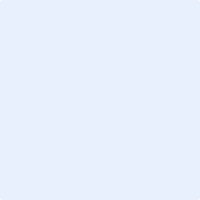 Briefly state the reasons why you wish to study abroad?……..……..……..……..……..……..……..……..……..……..……..……..……..……..……..……..…..……..……..……..……..……..……..……..……..……..……..……..……..……..……..……..……..……..……..……..……..……..……..……..……..……..……..……..……..……..……..……..LANGUAGE SKILLSPREVIOUS AND CURRENT STUDYRECEIVING INSTITUTIONName:……..……..……..……..……..……..……..……..……..………..Address (including postcode):……..……..……..……..……..……..……..……..……..………..Department CoordinatorDepartment CoordinatorFamily and First name(s):……..……..……..……..……..……..……..……..……..………..Telephone (landline / mobile):……..……..……..……..……..……..……..……..……..………..Email address:……..……..……..……..……..……..……..……..……..………..Institutional CoordinatorInstitutional CoordinatorFamily and First name(s):……..……..……..……..……..……..……..……..……..………..Telephone (landline / mobile):……..……..……..……..……..……..……..……..……..………..Email address:……..……..……..……..……..……..……..……..……..………..STUDENT’S PERSONAL DATA(to be completed by the student applying)STUDENT’S PERSONAL DATA(to be completed by the student applying)STUDENT’S PERSONAL DATA(to be completed by the student applying)STUDENT’S PERSONAL DATA(to be completed by the student applying)Family and First name(s):……..……..……..……..……..……..……..……..……..…………….……..……..……..……..……..……..……..……..……..…………….……..……..……..……..……..……..……..……..……..…………….……..……..……..……..……..……..……..……..……..…………….Date of birth (d/m/y):…. / .... / …..…..Place of birth:…..…..…..…..……………………..…..…..…..…………………Gender: M       FCitizenship:…..…..…..…..……………………..…..…..…..…………………Permanent residence (complete address, including postcode): …..…..…..…....…………………….Permanent residence (complete address, including postcode): …..…..…..…....…………………….Permanent residence (complete address, including postcode): …..…..…..…....…………………….Permanent residence (complete address, including postcode): …..…..…..…....…………………….Permanent residence (complete address, including postcode): …..…..…..…....…………………….…..…..…..…..…..…..…..…..…..…..…..…..…..…..…..…..…..…..…..…..…..…..…..…..…..………..…..…..…..…..…..…..…..…..…..…..…..…..…..…..…..…..…..…..…..…..…..…..…..…..………..…..…..…..…..…..…..…..…..…..…..…..…..…..…..…..…..…..…..…..…..…..…..…..…..………..…..…..…..…..…..…..…..…..…..…..…..…..…..…..…..…..…..…..…..…..…..…..…..…..………..…..…..…..…..…..…..…..…..…..…..…..…..…..…..…..…..…..…..…..…..…..…..…..…..……Current residence – if different (complete address, including postcode): …...…..…..…..…....……..Current residence – if different (complete address, including postcode): …...…..…..…..…....……..Current residence – if different (complete address, including postcode): …...…..…..…..…....……..Current residence – if different (complete address, including postcode): …...…..…..…..…....……..Current residence – if different (complete address, including postcode): …...…..…..…..…....……..…..…..…..…..…..…..…..…..…..…..…….. Valid until (d/m/y):…..…..…..…..…..…..…..…..…..…..…….. Valid until (d/m/y):…..…..…..…..…..…..…..…..…..…..…….. Valid until (d/m/y):…. / .... / …..…..…. / .... / …..…..Telephone (mobile):…..…..…..…..…..…..…..…..…..…..…..…..…..…..…..…………….…..…..…..…..…..…..…..…..…..…..…..…..…..…..…..…………….…..…..…..…..…..…..…..…..…..…..…..…..…..…..…..…………….…..…..…..…..…..…..…..…..…..…..…..…..…..…..…..…………….Email address (personal):…..…..…..…..…..…..…..…..…..…..…..…..…..…..…...………………..…..…..…..…..…..…..…..…..…..…..…..…..…..…...………………..…..…..…..…..…..…..…..…..…..…..…..…..…..…...………………..…..…..…..…..…..…..…..…..…..…..…..…..…..…...……………Mother tongue: ……..……..……..……. Instruction’s language at home institution – if different: ……..……..……..…….Mother tongue: ……..……..……..……. Instruction’s language at home institution – if different: ……..……..……..…….Mother tongue: ……..……..……..……. Instruction’s language at home institution – if different: ……..……..……..…….Mother tongue: ……..……..……..……. Instruction’s language at home institution – if different: ……..……..……..…….Mother tongue: ……..……..……..……. Instruction’s language at home institution – if different: ……..……..……..…….Mother tongue: ……..……..……..……. Instruction’s language at home institution – if different: ……..……..……..…….Mother tongue: ……..……..……..……. Instruction’s language at home institution – if different: ……..……..……..…….OTHER LANGUAGESI am currently studying this language:I am currently studying this language:I have sufficient knowledge to follow lectures:I have sufficient knowledge to follow lectures:I would have sufficient knowledge to follow lectures if I had some extra preparation:I would have sufficient knowledge to follow lectures if I had some extra preparation:OTHER LANGUAGESYESNOYESNOYESNO1. ENGLISH2. …..……..…….…..…3. …..……..…….…..…Level of study: (Keep the proper one!) Bachelor      MasterDiploma/degree (specialization) for which you are currently studying: …..……..…….…..………….Diploma/degree (specialization) for which you are currently studying: …..……..…….…..………….…..……..…….…..……..……..…….…..……..……..…….…..……..……..…….…..……..………..…..……..…….…..……..……..…….…..……..……..…….…..……..……..…….…..……..………..Number of higher education study years prior to departure abroad:    …… yearsNumber of higher education study years prior to departure abroad:    …… yearsHave you already been studying abroad? YES      NOIf Yes, when? At which institution? …..……..…….…..……..……..…….…..……..……..…….……If Yes, when? At which institution? …..……..…….…..……..……..…….…..……..……..…….………..……..…….…..……..……..…….…..……..……..…….…..……..……..…….…..……..………..…..……..…….…..……..……..…….…..……..……..…….…..……..……..…….…..……..………..The attached Transcript of Records includes full details of previous and current higher education study. Details not known at the time of application will be provided at a later stage.The attached Transcript of Records includes full details of previous and current higher education study. Details not known at the time of application will be provided at a later stage.We hereby acknowledge receipt of the Application, the proposed Learning Agreement and the candidate’s Transcript of Records.We hereby acknowledge receipt of the Application, the proposed Learning Agreement and the candidate’s Transcript of Records.The above-mentioned student is: provisionally accepted at our institution     The above-mentioned student is: not accepted at our institutionInstitutional Coordinator’s signature,LAVINIA STĂNICĂ …..……..…….…..…                               Date: …..……..…….…